________________________________________________________________________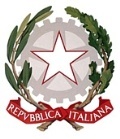 ISTITUTO DI ISTRUZIONE SUPERIORE - OMNICOMPRENSIVO DI AMANDOLAVia Carlo Baiocchi, 1 - 63857 AMANDOLA FM - Tel. 0736847516 - E-mail: apis004007@istruzione.itCodice Meccanografico: APIS004007 - Codice Fiscale: 80007950449 – PEC: apis004007@pec.istruzione.itSito Web: www.iis-amandola.edu.it con sezioni associateAllegato 2 SCHEDA DI AUTOVALUTAZIONE  (da compilare a cura dell’esperto)FIGURA DI ESPERTO DELLA COMUNICAZIONE IN RETEFIGURA DI ESPERTO IN PEDAGOGIAPROGETTO - PESANDO LE PAROLE: liberi di connettersi pe(n)sando le “parole”I titoli culturali e professionali devono essere relativi all’ambito dell’incarico per cui ci si candida.Data _________________					Firma __________________________		TITOLIPUNTEGGIO MAXPUNTEGGIOATTRIBUITO DAL CANDIDATOPUNTEGGIO ATTRIBUITO DALLA COMMISSIONEN° PAG CV1È’ valutato un solo titolo di studio1Laurea vecchio ordinamento o specialistica       Fino a 100/11051Da 101/10561Da 106/11071110 con lode9Laurea triennaleFino a 105/1101Da 106/1102Con lode3Diploma di istruzione superiore specifico12Dottorato di ricerca 33Certificazioni informatiche riconosciute (ECDL-EIPASS- uso della LIM)(max 2 titoli valutabili- 2 punti per ogni titolo)4Certificazioni linguistiche livello B1 o superiore (si valuta il titolo più alto)23Master/Abilitazione/specializzazione (2 punti per ogni titolo fino a un max di 3 titoli)64Corsi di formazione coerenti con il profilo richiesto come formatore*Da 20 a 50 oreOltre 50 ore(max 3 titoli valutabili)24Corsi di formazione coerenti con il profilo richiesto come formatore*Da 20 a 50 oreOltre 50 ore(max 3 titoli valutabili)34Corsi di formazione coerenti con il profilo richiesto come corsista*Da 20 a 50 oreOltre 50 ore(max 3 titoli valutabili)14Corsi di formazione coerenti con il profilo richiesto come corsista*Da 20 a 50 oreOltre 50 ore(max 3 titoli valutabili)25Docenza a T.I. (1 per ogni anno – max. 5 punti)56Esperienze pregresse in progetti di educazione alla cittadinanza digitale (3 punti per ogni esperienza – max 15 punti)15